Subag Humas dan TU 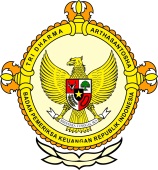       									              BPK Pwk. Prov. Sulawesi TengahTahun :									Bulan :                                                                        		                                                                               		Tanggal : 											Entitas :Disdikbud palu serahkan 10 randis ke UPTD kecamatanby Moh FadelPalu, Metrosulawesi.com - Kepala Dinas Pendidikan dan Kebudayaan (Disdikbud) Kota Palu, Sadly Lesnusa menyerahkan kurang lebih 10 kendaraan dinas (randis) kepada Kepala Unit Pelaksana Teknis Dinas (UPTD) Pendidikan di tiap kecamatan se-Kota Palu, Selasa, 8 November 2016.
“Tujuan penyerahan mobil tersebut untuk dimamfaatkan bagi kepentingan dinas kepala UPTD. Mobil dinas sangat dibutuhkan oleh Kepala UPTD pendidikan di Kecamatan karena wilayah kerjanya yang luas. Karena pertimbangan itu, Sekretaris Kota Palu telah menyutujui pemanfaatan mobil tersebut untuk kepentingan Disdikbud, khususnya para kepala UPTD,” kata Sekretaris Disdikbud Palu, Kamrudin L, Selasa, 8 November 2016.
Kamrudin berharap randis tersebut dapat dimamfaatkan maksimal oleh Kepala UPTD di Kecamatan.
“Mereka (Kepala UPTD) ini mempunyai tugas yang cukup lua. Di satu kecamatan mereka membawahi kurang lebih hingga 30 sekolah yang harus di kontrol. Sehingga mobil ini sangat berguna untuk kelancaran urusan pendidikan di lapangan,” terangnya.
Kamrudin mengungkapkan randis yang diberikan pihaknya tersebut adalah kendaraan operasional dinas KUPTD. 
“Perlu diketahui kendaraan yang di berikan kepada kepala UPTD adalah kendaraan oprasional dinas KUPTD. Inilah alasan kami untuk memberikan mobil tersebut. Kami berharap mobil dinas yang diserahkan tersebut agar dirawat dengan baik. Harus dioptimalkan pemanfaatannya bagi kepentingan dinas,” ungkapnya.
“Kesimpulannya bahwa kendaraan tersebut adalah kendaraan oprasional bukan kendaraan pejabat, karena kedepannya UPTD itu akan menjadi fungsional bukan lagi struktural, atau bisa dikatakan sama dengan satuan pendidikan lainnya,” jelasnya.

Editor : M Yusuf BJ2016MEDIAMetrosulawesi 12345678910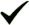 1112  12345678910111213141516171819202122232425262728293031ProvinsiPaluDonggalaTolitoliBuolSigiMorowali UtaraParigi MoutongPosoMorowaliTojo Una-unaBanggaiBanggai KepulauanBanggai Laut